GUÍA DE CIENCIAS NATURALES                                                            ¿Qué necesito saber?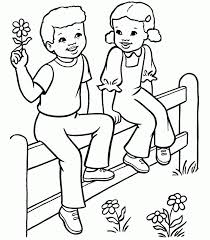 Entonces:Identificar: Identificarse se refiere a la acción de reconocer si una persona o una cosa es lo que se está buscando, estás deberán contar con ciertos rasgos característicos que serán identificables para quien los precisa reconocer.La salud de nuestro organismo no solo requiere de una buena alimentación si no que además debemos mantenernos en constante movimiento.Pero, como ya sabemos no podemos realizar actividades deportivas propiamente tal. Ya que, no nos esta permitido salir de casa, para llevar a cabo dichos deportes que nos gustaría practicar, por lo tanto, en esta clase vamos a realizar los siguientes ejercicios que si se pueden realizar dentro de casa.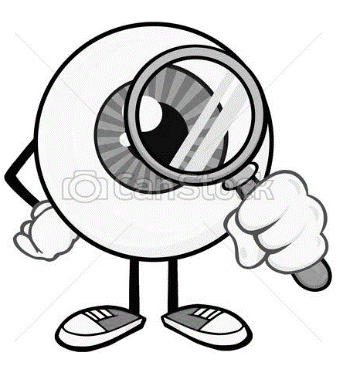 En esta clase necesitas prepararte con una ropa adecuada para poder mover tu cuerpo. sigue las instrucciones.Cuenta brevemente la experiencia de realizar estos ejercicios. 1.- ¿Sientes alguna diferencia en tu cuerpo?2.- Enséñale esta rutina a alguien de tu familia y cuenta como fue tu experiencia Autoevaluación o Reflexión personal sobre la actividad:1.- ¿Qué fue lo más difícil de este trabajo? ¿Por qué? Si realizaste todos los ejercicios ¡FELICITACIONES!Te invito a que los realices por lo menos 3 veces a la semana.También puede ser todos los díasSi lo deseas puedes agregar otros ejercicios que tu sepas hacer.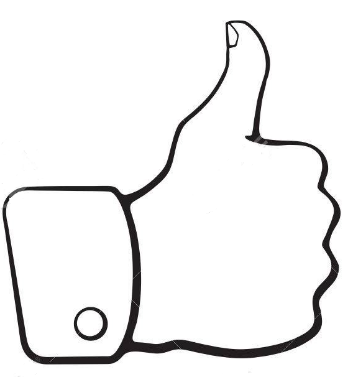 ¡INTÉNTALO! Nombre:Curso: 6°A   Fecha: semana N° 15¿QUÉ APRENDEREMOS?¿QUÉ APRENDEREMOS?¿QUÉ APRENDEREMOS?Objetivo (s): Reconocer los beneficios de realizar actividad física en forma regular y de cuidar la higiene corporal en el período de la pubertad. OA6Objetivo (s): Reconocer los beneficios de realizar actividad física en forma regular y de cuidar la higiene corporal en el período de la pubertad. OA6Objetivo (s): Reconocer los beneficios de realizar actividad física en forma regular y de cuidar la higiene corporal en el período de la pubertad. OA6Contenidos: actividad física Contenidos: actividad física Contenidos: actividad física Objetivo de la semana: Identificar que ejercicios son apropiados a realizar en tiempos de cuarentenaObjetivo de la semana: Identificar que ejercicios son apropiados a realizar en tiempos de cuarentenaObjetivo de la semana: Identificar que ejercicios son apropiados a realizar en tiempos de cuarentenaHabilidad: identificarHabilidad: identificarHabilidad: identificarEntenderemos por Actividad física a todos los movimientos que nuestro cuerpo puede realizar. Para generar equilibrio en la salud de nuestro organismo.Imagen Explicación – instrucción Párate derecho con los pies un poco separados y brazo levantados tocando tus manos por detrás de la cabeza.Dobla tus rodillas manteniendo tu espalda derecha y sube.Repite 5 veces. Inspirando por la nariz subir y botar aire por la boca al bajarCamina tres pasos en dirección recta y regresa levantando las rodillas y brazos en forma sincronizada.Repite 5 veces cada vueltaEn el borde de una silla ubica tus manos por detrás de tu cuerpo y flecta un poco tus rodillas como si te sentaras en el aire afirmándote en la silla.Repite 5 veces – descansa y vuelve a repetir 5 veces masSentado en el suelo afirma tus manos en el suelo, espalda derecha estira las piernas y luego lleva las rodillas hacia tu cuerpo.Estira tus piernas lentamente.Repite 5 veces, descansa y vuelve a repetir 5 veces más.Recostado en el suelo estira tus brazos y piernas.Levanta las piernas derechas sin doblar las rodillas quedando en un ángulo recto.Baja las piernas lentamente y vuelve a subir.Repite 5 veces descansa y vuelve a repetir 5 veces.De pie toca con la mano derecha el pie izquierdo y con la mano izquierda el pie derecho.Levanta tu cuerpo antes de repetir Repite este movimiento 5 veces Parado derecho levanta mano y pie izquierdo, cuenta hasta diez sin bajar el pie ni la mano.Repite la misma acción con la mano y pie izquierdo, cuenta hasta diez.Quédate en esa posición de pie toma aire por la nariz y bota fuertemente por la boca 5 veces 